Администрация Раздольненского сельского поселенияРаздольненского района Республики КрымПОСТАНОВЛЕНИЕ№ 1724 января  2024 годапгт.РаздольноеО  постановке Гасановой А.Ф. в очередь на получение земельного участка для индивидуального жилищного строительства, ведения личного подсобного хозяйства в границах населенного пункта, садоводства для собственных нужд	 Руководствуясь Федеральным Законом Российской Федерации от 06.10.2003г. № 131-ФЗ «Об общих принципах организации местного самоуправления в Российской Федерации», Федеральным законом от 27.07.2010г. № 210-ФЗ «Об организации предоставления государственных и муниципальных услуг», Законом Республики Крым  от 31.07.2014 г. № 38-ЗРК «Об особенностях регулирования имущественных и земельных отношений на территории Республики Крым», Законом Республики Крым от 15.01.2015 № 66-ЗРК/2015 «О предоставлении земельных участков, находящихся в государственной или муниципальной собственности, и некоторых вопросах земельных отношений», Постановлением Совета министров Республики Крым от 10.02.2015 № 41 «Об утверждении Порядка ведения очерёдности граждан на получение в собственность (аренду) земельного участка, находящегося в собственности Республики Крым или муниципальной собственности», Уставом, административным регламентом предоставления муниципальной услуги «Постановка граждан в очередь на получение земельного участка для индивидуального жилищного строительства, ведения личного подсобного хозяйства в границах населенного пункта, садоводства для собственных нужд», утвержденным постановлением администрации Раздольненского сельского поселения  от 31.05.2021 года №208, рассмотрев заявление Гасановой Афига Фамил кызы о постановке в очередь и предоставлении земельного участка, ПОСТАНОВЛЯЮ:1. Поставить Гасанову Афига Фамил кызы,  воспитывающую ребенка-инвалида,  в очередь на получение земельного участка для индивидуального жилищного строительства, ведения личного подсобного хозяйства в границах населенного пункта, садоводства для собственных нужд.2.Внести сведения о постановке Гасановой Афига Фамил кызы в очередь на получение земельного участка для индивидуального жилищного строительства, ведения личного подсобного хозяйства в границах населенного пункта, садоводства для собственных нужд в автоматизированную информационную систему (АИС).3. Постановление вступает в силу со дня его подписания.4.Постановление разместить в информационно – телекоммуникационной сети «Интернет» (интернет - портал Правительства Республики Крым  https://aiszem.krtech.ru)  и на официальном сайте Администрации Раздольненского сельского поселения http://razdolnoe.su/.Председатель Раздольненского сельского совета- глава администрации Раздольненского сельского поселения                                   	                А.В.Азарянц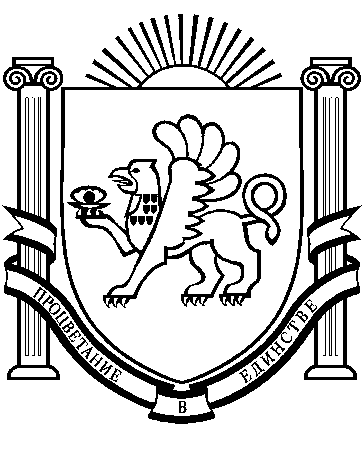 